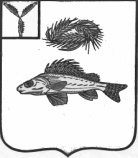    АДМИНИСТРАЦИЯЕРШОВСКОГО МУНИЦИПАЛЬНОГО   РАЙОНА САРАТОВСКОЙ ОБЛАСТИПОСТАНОВЛЕНИЕот_01.02.2019г._   № __75_____                                                                         г. ЕршовО внесении изменений в постановлениеЕршовского муниципального района от 13.02.2018 года № 124            Руководствуясь Федеральным законом «Об образовании в Российской Федерации» от 29 декабря 2012 года № 273-ФЗ, Федеральным законом № 131-ФЗ «Об общих принципах организации местного самоуправления Российской Федерации», Уставом Ершовского муниципального района Саратовской области, постановлением администрации Ершовского муниципального района Саратовской области № 637П от 14.07.2008 г. «О новой системе оплаты труда работников муниципальных общеобразовательных учреждений Ершовского муниципального района», в целях учета уровня профессиональной компетентности и результативности деятельности руководителей образовательных организаций  администрация Ершовского муниципального района Саратовской области ПОСТАНОВЛЯЕТ:1.Внести изменения в приложения № 1,2,3 к Положению о порядке учета уровня профессиональной компетентности и результативности деятельности руководителей образовательных организаций  Ершовского муниципального района Саратовской области, утвержденного постановлением Ершовского муниципального района от 13.02.2018 № 124, изложив их в новой редакции согласно приложениям № 1, 2, 3 к настоящему постановлению.2. Сектору по информационным технологиям и программного обеспечения, разместить настоящее постановление на официальном сайте администрации Ершовского муниципального района в сети «Интернет».3.Контроль за исполнением настоящего постановления возложить на заместителя главы администрации Ершовского муниципального района по социальным вопросам Малиновскую С.В.    Глава администрации                                                              С.А.Зубрицкая Критерии и показатели профессиональной компетентности и результативностидеятельности руководителя общеобразовательной организации* - учитываются мероприятия, проводимые по линии Президента Российской Федерации, федеральных органов исполнительной власти, органов исполнительной власти субъектов Российской Федерации и органов местного самоуправления, осуществляющих управление в сфере образования, культуры, спорта, молодежной политики.** - по усмотрению руководителя образовательной организации предоставляется дополнительная информация.                                                                                                                                                                                                                                  Приложение № 2 к                                                                                                                                                                                                                                   постановлению                                                                                                                                                                                                                                    администрации ЕМР                                                                                                                                                                                                                                  от_01.02.2019г. __ № _75__________Критерии и показатели профессиональной компетентности и результативностидеятельности руководителя дошкольной образовательной организации* - учитываются мероприятия, проводимые по линии Президента Российской Федерации, федеральных органов исполнительной власти, органов исполнительной власти субъектов Российской Федерации и органов местного самоуправления, осуществляющих управление в сфере образования, культуры, спорта, молодежной политики.** - по усмотрению руководителя образовательной организации предоставляется дополнительная информация.                                                                                                                                                                                                                   Приложение № 3 к                                                                                                                                                                                                                    постановлению                                                                                                                                                                                                                        администрации ЕМР                                                                                                                                                                                                                        от_01.02.2019г._ № _75__________Критерии и показатели профессиональной компетентности и результативностидеятельности руководителя организации дополнительного образования детей* - учитываются мероприятия, проводимые по линии Президента Российской Федерации, федеральных органов исполнительной власти, органов исполнительной власти субъектов Российской Федерации и органов местного самоуправления, осуществляющих управление в сфере образования, культуры, спорта, молодежной политики** - по усмотрению руководителя образовательной организации предоставляется дополнительная информация.Приложение № 1 к                                                                       постановлению                                                                          администрации ЕМР                                                                          от_01.02.219г.  № _75_________Приложение №1 к Положениюо порядке учета уровня профессиональной компетентности и результативности деятельности руководителей   образовательныхорганизаций Ершовского муниципального района Саратовской области№ КритерииПоказателиПодтверждающие документыОценка показателей в баллахБаллы Баллы № КритерииПоказателиПодтверждающие документыОценка показателей в баллах№ КритерииПоказателиПодтверждающие документыОценка показателей в баллахсамооценкаоценка комиссии1 РАЗДЕЛ. Эффективность управленческой деятельности.1 РАЗДЕЛ. Эффективность управленческой деятельности.1 РАЗДЕЛ. Эффективность управленческой деятельности.1 РАЗДЕЛ. Эффективность управленческой деятельности.1 РАЗДЕЛ. Эффективность управленческой деятельности.1 РАЗДЕЛ. Эффективность управленческой деятельности.1 РАЗДЕЛ. Эффективность управленческой деятельности.1Соответствие деятельности общеобразовательной организации требованиям законодательства в сфере образования отсутствие не исполненных в срок  предписаний надзорных органов информация руководителяотсутствие  «3 балла»наличие «0 баллов»1Соответствие деятельности общеобразовательной организации требованиям законодательства в сфере образования отсутствие обоснованных жалоб и обращений родителей (законных представителей)информация руководителя, справка управления образования, работодателяотсутствие  «2 балла»наличие «0 баллов»1Соответствие деятельности общеобразовательной организации требованиям законодательства в сфере образования отсутствие обоснованных жалоб и обращений  работников общеобразовательной организацииинформация руководителя, справка управления образования, работодателяотсутствие  «1 балл»наличие «0 баллов»2Нарушение исполнительской, трудовой, финансовой дисциплиныотсутствие дисциплинарных взысканий на окончание отчётного периодаинформация руководителя, справка работодателяотсутствие  «3 балла»наличие «0 баллов»3Информационная открытость общеобразовательной организациисвоевременная актуализация размещённой информации на сайте общеобразовательной организацииинформация руководителясоответствие «3 балла» несоответствие «0 баллов»  4Создание в общеобразовательной организации безопасных условий для участников образовательных отношенийотсутствие зафиксированных несчастных случаев с обучающимися и педагогами во время учебно-воспитательного процессаинформация руководителя,справка  управления образованияотсутствие  «3 балла»наличие  «0 баллов»  5Профессиональная  активность руководителя общеобразовательной организации*участие в методических объединениях, совещаниях и семинарах  руководителей;  участие в конкурсах для руководителей информационная справка руководителяза каждый вид (очная форма) – «1 балл»за каждый вид (заочная форма) – «0,5 баллов»призовое место – 3 балла  5Профессиональная  активность руководителя общеобразовательной организации*наличие действующих курсов повышения квалификации и переподготовки информационная справка руководителяза каждый вид – «1 балл»6Эффективное использование средств, направленных на оплату труда работников образовательной организации  достижение средней заработной платы педагогических работников (учителей)  до уровня средней заработной платы по экономике в Саратовской области, при условии не превышения предельной нормы педагогической нагрузки (без учёта повышения размера заработной платы в соответствии с решениями вышестоящих органов)информационная справкаруководителясоответствует - «5 баллов»,не соответствует - «0 баллов»7Развитие социального партнерства  образовательной организацииучастие в совместных  мероприятиях, проводимых органами управления образования и профсоюзом работников народного образования и науки Российской Федерацииинформация предоставляется руководителем, председателем первичной профсоюзной организациипобедитель на региональном уровне –«5 баллов» за каждое мероприятие;победитель на муниципальном уровне -«2 балла» за каждое мероприятие;участие - «1 балл» за каждое мероприятие2 РАЗДЕЛ. Обеспечение современных условий организации образовательного и воспитательного процесса.2 РАЗДЕЛ. Обеспечение современных условий организации образовательного и воспитательного процесса.2 РАЗДЕЛ. Обеспечение современных условий организации образовательного и воспитательного процесса.2 РАЗДЕЛ. Обеспечение современных условий организации образовательного и воспитательного процесса.2 РАЗДЕЛ. Обеспечение современных условий организации образовательного и воспитательного процесса.2 РАЗДЕЛ. Обеспечение современных условий организации образовательного и воспитательного процесса.2 РАЗДЕЛ. Обеспечение современных условий организации образовательного и воспитательного процесса.1Доля педагогов, имеющих высшую и первую квалификационную категориюналичие педагогов, имеющих высшую и первую  квалификационную категориюинформационная справка руководителя 30-50% - «1 балл»51-70% -  «3 балла»71-100 %– «5 баллов»2Обеспечение обучающихся горячим питанием, как мерой  социальной поддержки отдельных категорий гражданохват 100% обучающихся льготных категорий горячим питаниеминформационная справкаруководителяналичие - «10 баллов»отсутствие -  «0 баллов»3Реализация мероприятий по профилактике правонарушений и преступлений  среди несовершеннолетнихдинамика количества обучающихся, состоящих на учете в ГДН ОМВД России по Ершовскому районуинформационная справка руководителяснижение - «10 баллов»,сохранение – «5 баллов»,увеличение -«0 баллов»4Организация физкультурно- оздоровительной и спортивной работы с обучающимися * наличие призовых мест в спортивных соревнованиях информационная справкаруководителяза каждое призовое место на федеральном уровне – «1 балл»,за каждое призовое место на региональном уровне – «0,5 баллов»,за каждое призовое место на муниципальном уровне – «0,2 балла»5Охват обучающихся программами дополнительного образования на базе общеобразовательных организацийКоличество обучающихся, охваченных  программами дополнительного образования на базе общеобразовательных организаций информационная справка руководителя, приказыохват до 60% - «0 баллов»охват от 61% до 69%- «5 баллов»охват более 70% - «10 баллов»6Реализация социокультурных проектов наличие школьного музея, театра, социальных проектов, научного общества учащихся, выставки др.информационная справка руководителяза каждый вид - «1 балл»7Высокий уровень организации каникулярного отдыха обучающихся в летний периодработа летнего оздоровительного лагеря с дневным пребыванием детей  информационная справка руководителя, копии распорядительных документов, список детей наличие - «10 баллов»отсутствие - «0 баллов»7Высокий уровень организации каникулярного отдыха обучающихся в летний периодорганизация временных рабочих мест для подростков от 14 до 18 лет, при условии занятости не ниже нормативного времениинформационная справка руководителя, копии распорядительных документов, список детейза каждое рабочее место  «2 балла»8Распространение опыта работы школы, педагогов*Наличие практических семинаров, подготовленных образовательной организациейинформационная справка руководителя региональный уровень –«1 балл» за каждый семинар,муниципальный уровень –«0,5 баллов» за каждый семинар8Распространение опыта работы школы, педагогов*Количество педагогов, транслирующих опыт работыинформационная справка руководителярегиональный уровень –«0,5 баллов» за каждый семинар,муниципальный уровень –«0,2 балла» за каждый семинар9Реализация Всероссийского физкультурно-спортивного комплекса «Готов к труду и обороне», подготовка граждан к воинской службеналичие учащихся, получивших золотой, серебряный и бронзовый значки ГТОинформационная справка руководителя«5 баллов» - золотой значок,«3 балла» - серебряный значок,«1 балл» - бронзовый значоквыставляется максимально возможный балл 9Реализация Всероссийского физкультурно-спортивного комплекса «Готов к труду и обороне», подготовка граждан к воинской службеналичие учащихся, получивших знак  «Отличник учебных сборов»информационная справка руководителя«5 баллов» - знак «Отличник учебных сборов»10Реализация программ по сохранению и укреплению здоровья детейисполнение программы (плана) общеобразовательной организации информация руководителя, копию программы (плана)исполнение - «5 баллов»не исполнение - «0 баллов»10Реализация программ по сохранению и укреплению здоровья детейсоздание условий для обучения детей с ограниченными возможностями здоровьяинформация руководителя, копии распорядительных документов, список обучающихсясозданы условия - «5 баллов»отсутствуют - «0 баллов»11Обеспеченность учебниками и учебными пособиямипроцент обеспеченности учащихся учебниками и учебными пособиями информационная справка руководителя100% - «3 балла»менее 100% -  «0 баллов»3 РАЗДЕЛ. Достижение высокого качества и доступности общего образования.3 РАЗДЕЛ. Достижение высокого качества и доступности общего образования.3 РАЗДЕЛ. Достижение высокого качества и доступности общего образования.3 РАЗДЕЛ. Достижение высокого качества и доступности общего образования.3 РАЗДЕЛ. Достижение высокого качества и доступности общего образования.3 РАЗДЕЛ. Достижение высокого качества и доступности общего образования.3 РАЗДЕЛ. Достижение высокого качества и доступности общего образования.1.Реализация углубленного и профильного обучения, индивидуальных учебных плановналичие профильных классов, групп по ИУП и углубленного изучения предметов информация руководителя, копии распорядительных документов, список обучающихсяза каждый вид  - «1 балл»отсутствие «0 баллов»2.Результаты государственной итоговой аттестации наличие выпускников с аттестатом особого образцаинформационная справкаруководителя, копии распорядительныхналичие «3 балла»отсутствие «0 баллов» документов, список выпускниковналичие выпускников, получивших от 80 до 100 балловинформационная справкаруководителя, копии протоколов ГАУ СО «РЦОКО»наличие «3 балла»отсутствие «0 баллов»наличие 100% выпускников, получивших аттестатинформационная справкаруководителя, список выпускниковналичие   «5 баллов»отсутствие «0 баллов»3.Положительная динамика качества успеваемости по предметам (по программам, указанным в лицензии общеобразовательной организации)итоги учебного года в сравнении с аналогичным периодом прошлого учебного года информационная справка руководителя, итоги двух учебных летположительная динамика- «5 баллов»отсутствие - «0 баллов»4Реализация мероприятий, направленных на работу с одаренными детьми*наличие призовых мест в олимпиадах, конкурсах,  конференциях, выставках и т.д. информационная справка руководителяза каждое призовое место на федеральном уровне – «1 балл»,за каждое призовое место на региональном уровне – «0,5 баллов»,за каждое призовое место на муниципальном уровне – «0,2 балла»4Реализация мероприятий, направленных на работу с одаренными детьми*наличие призовых мест в олимпиадах, конкурсах,  конференциях, выставках и т.д. информационная справка руководителяза каждое призовое место на федеральном уровне – «1 балл»,за каждое призовое место на региональном уровне – «0,5 баллов»,за каждое призовое место на муниципальном уровне – «0,2 балла»Приложение №2  к Положениюо порядке учета уровня профессиональной компетентности и результативности деятельности руководителей   образовательных организаций Ершовского муниципального района Саратовской области№ КритерииПоказателиПодтверждающие документыОценка показателей в баллахБаллыБаллы№ КритерииПоказателиПодтверждающие документыОценка показателей в баллах   самооценкаоценка комиссии1 РАЗДЕЛ. Эффективность управленческой деятельности.1 РАЗДЕЛ. Эффективность управленческой деятельности.1 РАЗДЕЛ. Эффективность управленческой деятельности.1 РАЗДЕЛ. Эффективность управленческой деятельности.1 РАЗДЕЛ. Эффективность управленческой деятельности.1 РАЗДЕЛ. Эффективность управленческой деятельности.1 РАЗДЕЛ. Эффективность управленческой деятельности.1.Соответствие деятельности образовательной организации требованиям законодательства в сфере образования отсутствие не исполненных в срок  предписаний надзорных органов информационная справка руководителяотсутствие  «3 балла»наличие «0 баллов»1.Соответствие деятельности образовательной организации требованиям законодательства в сфере образования отсутствие обоснованных жалоб и обращений родителей (законных представителей)информационная справка руководителяотсутствие  «2 балла»наличие «0 баллов»1.Соответствие деятельности образовательной организации требованиям законодательства в сфере образования отсутствие обоснованных жалоб и обращений работников образовательной организацииинформационная справка руководителяотсутствие  «1 балл»наличие «0 баллов»2.Нарушение исполнительской, трудовой, финансовой дисциплиныотсутствие дисциплинарных взысканий на окончание отчётного периодаинформационная справка руководителяотсутствие  «3 балла»наличие «0 баллов»3.Информационная открытость образовательной организациисвоевременная актуализация размещённой информации на сайте общеобразовательной организацииинформационная справка руководителядо  «3 баллов»  4.Создание в образовательной организации безопасных условий для участников образовательных отношений отсутствие несчастных случаев с воспитанниками и педагогами во время воспитательно-образовательного  процессаинформационная справка руководителяотсутствие  «3 балла»наличие  «0 баллов»5.Проведение методических мероприятий, подготовленных ДОО за отчетный период, предоставление базы для проведения мероприятий *количество проведенных мероприятийинформационная справка руководителяза каждое мероприятие «3 балла»  6.Профессиональная  активность руководителя дошкольной образовательной организации*участие в методических объединениях, совещаниях и семинарах  руководителей;  участие в конкурсах для руководителей информационная справка руководителяза каждый вид (очная форма) – «1 балл»за каждый вид (заочная форма) – «0,5 баллов»призовое место – 3 балла  6.Профессиональная  активность руководителя дошкольной образовательной организации*наличие действующих курсов повышения квалификации и переподготовки информационная справка руководителяза каждый вид – «1 балл»7.Эффективное использование средств, направленных на оплату труда работников образовательной организации  достижение средней заработной платы педагогических работников (воспитателей)  до уровня средней заработной платы по экономике в Саратовской области, при условии не превышения предельной нормы педагогической нагрузкиинформационная справкаруководителясоответствует  - «5 баллов»не соответствует -  «0 баллов»8Развитие социального партнерства  образовательной организацииучастие в совместных  мероприятиях, проводимых органами управления образования и профсоюзом работников народного образования и науки Российской Федерацииинформация предоставляется руководителем, председателем первичной профсоюзной организациипобедитель на региональном уровне –«5 баллов» за каждое мероприятие;победитель на муниципальном уровне -«2 балла» за каждое мероприятие;участие - «1 балл» за каждое мероприятие9Соблюдение права родителей (законных представителей) на получение компенсации родительской платы за присмотр и уход, как меры  социальной поддержки отдельных категорий гражданпроцент родителей (законных представителей), получающих компенсацию родительской платы за присмотр и уходинформационная справка руководителя (по состоянию на конец отчётного периода)до 50% - «0 баллов»охват от 51% до90%- «5 баллов»охват 91-100% - «10 баллов»2 РАЗДЕЛ. Обеспечение современных условий организации образовательного и воспитательного процесса.2 РАЗДЕЛ. Обеспечение современных условий организации образовательного и воспитательного процесса.2 РАЗДЕЛ. Обеспечение современных условий организации образовательного и воспитательного процесса.2 РАЗДЕЛ. Обеспечение современных условий организации образовательного и воспитательного процесса.2 РАЗДЕЛ. Обеспечение современных условий организации образовательного и воспитательного процесса.2 РАЗДЕЛ. Обеспечение современных условий организации образовательного и воспитательного процесса.2 РАЗДЕЛ. Обеспечение современных условий организации образовательного и воспитательного процесса.1.Уровень оборудования макро- и микро   среды в соответствии с требованиями ФГОС ДО к условиям реализации ООПналичие игрового оборудования, методического обеспечения в соответствии с требованиями ФГОС ДОинформационная справка руководителяминимальный - «0 баллов»,необходимый  - «5 балла»максимальный  -«10 балла»2.Укомплектованность педагогическими кадрами, наличие в дошкольной образовательной организации специалистовналичие педагога-психолога, учителя-логопеда и других узких специалистовинформационная справка руководителя за каждого специалиста «1» балл  3 Доля педагогов, имеющих высшую и первую квалификационную категориюналичие педагогов, имеющих высшую и первую  квалификационную категориюинформационная справка руководителя 30-50% - «1 балл»51-70% -  «3 балла»71-100 %– «5 баллов»4Охват воспитанников программами дополнительного образования количество воспитанников в возрасте от 5 до 7 лет, охваченных  программами дополнительного образования информационная справка руководителяохват до 50% - «0 баллов»охват от 51% до 69%- «5 баллов»охват более 70% - «10 баллов»5Сотрудничество дошкольной образовательной организации   с учреждениями образования, дополнительного образования, учреждениями культуры, учреждениями спортивной направленностиналичие совместных мероприятий с учреждениями дополнительного образования, учреждениями культуры, учреждениями спортивной направленностиинформационная справкаруководителяза каждое мероприятие –«0,2 балла»6Организация профилактической работы с семьями «группы риска» наличие системы профилактической работы с семьями «группы риска»информационная справка руководителя наличие «5» балловотсутствие «0» баллов7Реализация Всероссийского физкультурно-спортивного комплекса «Готов к труду и обороне»наличие воспитанников, принявших участие и получивших значокинформационная справка руководителя«5 баллов» - золотой значок,«3 балла» - серебряный значок,«1 балл» - бронзовый значок,«0,5 баллов» - за участие3 РАЗДЕЛ. Достижение высокого качества и доступности дошкольного образования.3 РАЗДЕЛ. Достижение высокого качества и доступности дошкольного образования.3 РАЗДЕЛ. Достижение высокого качества и доступности дошкольного образования.3 РАЗДЕЛ. Достижение высокого качества и доступности дошкольного образования.3 РАЗДЕЛ. Достижение высокого качества и доступности дошкольного образования.3 РАЗДЕЛ. Достижение высокого качества и доступности дошкольного образования.3 РАЗДЕЛ. Достижение высокого качества и доступности дошкольного образования.   1.Введение вариативных форм предоставления услуги дошкольного образования наличие групп кратковременного пребывания, консультативного пункта, семейных групп и т.д.информационная  справка руководителяза каждый вид «3 балла»2.Обеспечение функционирования системы внутреннего мониторинга качества образования в дошкольной образовательной организацииналичие внутреннего мониторинга качества образования, реализация индивидуальных образовательных маршрутовинформационная справка руководителяналичие «5» балловотсутствие «0» баллов3.Результативность участия ДОУ в конкурсных мероприятияхналичие призовых мест в конкурсах для дошкольных образовательных организацииинформационная справка руководителяпобедитель – «5  баллов», призёр – «3 балла», участник  - «1 балл»4Результативность участия воспитанников в конкурсных мероприятияхналичие призовых мест в олимпиадах, конкурсах и т.д.информационная справка руководителяза каждое призовое место (очно-заочно) – «0,5 баллов»,за каждое призовое место (он-лайн) – «0,2 баллов»5Результативность участия педагогов в  конкурсных мероприятиях*наличие призовых мест в  конкурсах информационная справка руководителяза каждое призовое место (очно-заочно) – «0,5 баллов»,за каждое призовое место (он-лайн) – «0,2 балл»6Предоставление педагогами педагогического опыта* наличие педагогов, представивших  педагогический опытинформационная справка руководителяза каждого педагога (очно) - «1 балл»,за каждого педагога (заочно)  -  «0,5 баллов»  7Организация инновационной деятельности на базе дошкольной образовательной организацииналичие инновационных площадок, центровинформационная справка руководителя наличие (региональный уровень) - «5 баллов»наличие (муниципальный уровень) - «3 балла»8Реализация программ по сохранению и укреплению здоровья детейисполнение программы (плана) образовательной организации информационная справка руководителяисполнение «5» баллане исполнение «0» баллов8Реализация программ по сохранению и укреплению здоровья детейсоздание условий для обучения детей с ограниченными возможностями здоровья, наличие коррекционных группинформационная справка руководителясоздание условий  «5» балловотсутствие  «0» балловПриложение №3 к Положениюо порядке учета уровня профессиональной компетентности и результативности деятельности руководителей   образовательных организаций Ершовского муниципального района Саратовской области№ КритерииПоказателиПодтверждающие документыОценка показателей в баллахБаллыБаллы№ КритерииПоказателиПодтверждающие документыОценка показателей в баллах   самооценкаоценка комиссии1 РАЗДЕЛ. Эффективность управленческой деятельности.1 РАЗДЕЛ. Эффективность управленческой деятельности.1 РАЗДЕЛ. Эффективность управленческой деятельности.1 РАЗДЕЛ. Эффективность управленческой деятельности.1 РАЗДЕЛ. Эффективность управленческой деятельности.1 РАЗДЕЛ. Эффективность управленческой деятельности.1 РАЗДЕЛ. Эффективность управленческой деятельности.1Соответствие деятельности  организации ДОД  требованиям законодательства в сфере образования отсутствие не исполненных в срок  предписаний надзорных органов информационная справка руководителяотсутствие  «3 балла»наличие «0 баллов»1Соответствие деятельности  организации ДОД  требованиям законодательства в сфере образования отсутствие обоснованных жалоб и обращений родителей (законных представителей) воспитанниковинформационная справка руководителяотсутствие  «2 балла»наличие «0 баллов»1Соответствие деятельности  организации ДОД  требованиям законодательства в сфере образования отсутствие обоснованных жалоб и обращений работников  организации ДОДинформационная справка руководителяотсутствие  «1 балл»наличие «0 баллов»2Нарушение исполнительской, трудовой, финансовой дисциплиныотсутствие дисциплинарных взысканий информационная справка руководителяотсутствие  «3 балла»наличие «0 баллов»3Информационная открытость  организации ДОДсвоевременная актуализация размещённой информации на сайте  организации ДОДинформационная справка руководителясоответствие «3 балла» несоответствие «0 баллов»  4Создание в организации ДОД безопасных условий для участников образовательных отношений отсутствие зафиксированных несчастных случаев с обучающимися и педагогами во время учебно-воспитательного процессаинформационная справка руководителяотсутствие  «3 балла»наличие  «0 баллов»  5.Профессиональная  активность руководителя организации дополнительного образования*участие в методических объединениях, совещаниях и семинарах  руководителей;  участие в конкурсах для руководителей информационная справка руководителяза каждый вид (очная форма) – «1 балл»за каждый вид (заочная форма) – «0,5 баллов»призовое место – 3 балла  5.Профессиональная  активность руководителя организации дополнительного образования*наличие действующих курсов повышения квалификации и переподготовки информационная справка руководителяза каждый вид – «1 балл»6Эффективное использование средств, направленных на оплату труда работников образовательной организации  достижение средней заработной платы педагогических работников (воспитателей)  до уровня средней заработной платы по экономике в Саратовской области, при условии не превышения предельной нормы педагогической нагрузкиинформационная справкаруководителясоответствует  - «5 баллов»не соответствует -  «0 баллов»7Развитие социального партнерства  образовательной организацииучастие в совместных  мероприятиях, проводимых органами управления образования и профсоюзом работников народного образования и науки Российской Федерацииинформация предоставляется руководителем, председателем первичной профсоюзной организациипобедитель на региональном уровне –«5 баллов» за каждое мероприятие;победитель на муниципальном уровне -«2 балла» за каждое мероприятие;участие - «1 балл» за каждое мероприятие2 РАЗДЕЛ. Обеспечение современных условий организации дополнительного образования детей.2 РАЗДЕЛ. Обеспечение современных условий организации дополнительного образования детей.2 РАЗДЕЛ. Обеспечение современных условий организации дополнительного образования детей.2 РАЗДЕЛ. Обеспечение современных условий организации дополнительного образования детей.2 РАЗДЕЛ. Обеспечение современных условий организации дополнительного образования детей.2 РАЗДЕЛ. Обеспечение современных условий организации дополнительного образования детей.2 РАЗДЕЛ. Обеспечение современных условий организации дополнительного образования детей.1Доля педагогов, имеющих высшую и первую квалификационную категориюналичие педагогов, имеющих высшую и первую  квалификационную категориюинформационная справка руководителя 30-50% - «1 балл»51-70% -  «3 балла»71-100 %– «5 баллов»2Реализация мероприятий по профилактике правонарушений и преступлений  среди несовершеннолетнихохват дополнительным образованием воспитанников, состоящих на учёте в ГДН ОМВД России по Ершовскому району и проживающих в семьях, находящихся в социально опасном положенииинформация руководителяза каждого воспитанника «0,3 балла»2Результативность участия  воспитанников организации ДОД в соревнованиях, мероприятиях* наличие призовых мест в соревнованиях, мероприятиях информация руководителяза каждое призовое место на федеральном уровне – «1 балл»,за каждое призовое место на региональном уровне – «0,5 баллов»,за каждое призовое место на муниципальном уровне – «0,2 балла»3Реализация социокультурных проектов наличие музея, театра, социальных проектов, научного общества воспитанников, выставки  и др.информация руководителяза каждый вид  «1 балл», но не более «5 баллов»4Высокий уровень организации каникулярного отдыха и досуга воспитанниковорганизация отдыха и досуга воспитанников в каникулярное время в течение учебного года,  работа летнего оздоровительного лагеря с дневным пребыванием детейинформация руководителяза каждое мероприятие «0,2 балла»наличие летнего оздоровительного лагеря с дневным пребыванием детей - «10 баллов»4Высокий уровень организации каникулярного отдыха и досуга воспитанниковорганизация временных рабочих мест для подростков от 14 до 18 лет, при условии занятости не ниже нормативного времени информация руководителяза каждое рабочее место  «2 балла»5Распространение опыта работы организации ДОД, педагогами*Наличие практических семинаров, подготовленных  организацией ДОДинформационная справка руководителя региональный уровень –«1 балл» за каждый семинар,муниципальный уровень –«0,5 баллов» за каждый семинар5Распространение опыта работы организации ДОД, педагогами*Количество педагогов, транслирующих опыт работыинформационная справка руководителярегиональный уровень –«0,5 баллов» за каждый семинар,муниципальный уровень –«0,2 балла» за каждый семинар  6Организация инновационной деятельности в организации дополнительного образования наличие инновационных площадок, центровинформационная справка руководителя наличие (региональный уровень) - «5 баллов»наличие (муниципальный уровень) - «3 балла»  7Реализация Всероссийского физкультурно-спортивного комплекса «Готов к труду и обороне»наличие воспитанников, получивших золотой, серебряный и бронзовый значки ГТОинформационная справка руководителя«5 баллов» - золотой значок,«3 балла» - серебряный значок,«1 балл» - бронзовый значоквыставляется максимально возможный балл 3 РАЗДЕЛ. Достижение доступности дополнительного образования.3 РАЗДЕЛ. Достижение доступности дополнительного образования.3 РАЗДЕЛ. Достижение доступности дополнительного образования.3 РАЗДЕЛ. Достижение доступности дополнительного образования.3 РАЗДЕЛ. Достижение доступности дополнительного образования.3 РАЗДЕЛ. Достижение доступности дополнительного образования.3 РАЗДЕЛ. Достижение доступности дополнительного образования.1.Реализация программ дополнительного образования воспитанников по направлениямколичество объединений, реализующих программы дополнительного образованияинформация руководителя, распорядительные документыза каждое объединение «0,5 баллов»2.Контингент воспитанников организации ДОДсохранение контингента воспитанников за последние 2 годаинформация руководителясохранение «3 балла»увеличение «5 баллов»снижение «0 баллов»3Взаимодействие организации ДОД с иными организацияминаличие договоров сетевого  взаимодействияинформация руководителяза каждый договор «0,5 баллов»4Организация и проведение массовых мероприятий для обучающихсяколичество проведенных мероприятийинформационная справка руководителяза каждое мероприятие:муниципальный уровень «1 балл»региональный уровень «5 баллов»5Работа с одаренными детьминаличие системы в работе с одарёнными детьми информационная справка руководителяналичие-«2 балла»отсутствие-«0 баллов»6Доступность дополнительного образования для детей с ограниченными возможностями здоровьяохват дополнительным образованием воспитанников с ограниченными возможностями здоровьяинформация руководителясоздание условий  «5 баллов»отсутствие  «0 баллов»7Обеспечение функционирования системы внутреннего мониторинга качества дополнительного  образования наличие внутреннего мониторинга качества образования, реализация индивидуальных образовательных маршрутовинформационная справка руководителяналичие «5» балловотсутствие «0» балловналичие внутреннего мониторинга качества образования, реализация индивидуальных образовательных маршрутовинформационная справка руководителяналичие «5» балловотсутствие «0» баллов